              RGM – 0.roč. – Pomenuj obrázok                                                      Meno: ........................................Napíš  začiatočné písmeno podľa obrázka  (malé aj veľké)!citrón                                   ...............................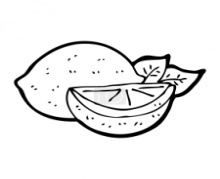 ucho                                           ...............................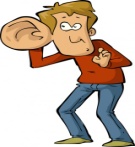 oko                                            ................................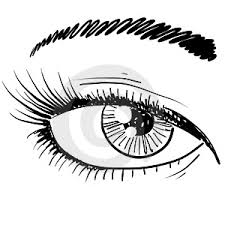 auto                                    ................................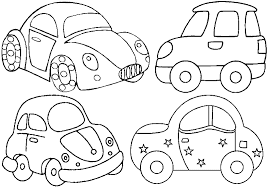 mačka                                   .................................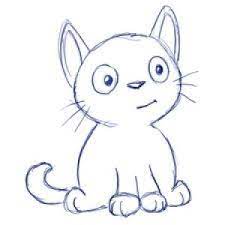 nos                                              .................................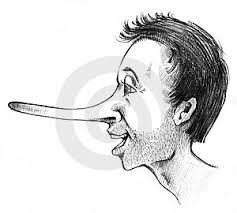 lampa                                        .................................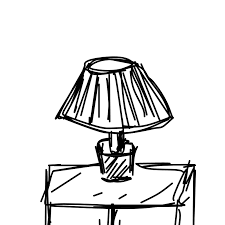 ihla                                            ................................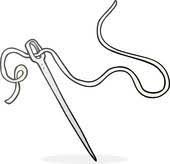 